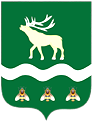 Российская Федерация Приморский крайДУМА ЯКОВЛЕВСКОГО МУНИЦИПАЛЬНОГО ОКРУГАПРИМОРСКОГО КРАЯРЕШЕНИЕ27 февраля  2024 года                  с. Яковлевка                               № 254 - НПАО Порядке представления сведений лицом, замещающимдолжность муниципальной службы в органе местногосамоуправления Яковлевского муниципального округа, о своихрасходах, а также о расходах своих супруги (супруга)и несовершеннолетних детейНа основании статьи 3 Федерального закона от 03.12.2012 № 230-ФЗ «О контроле за соответствием расходов лиц, замещающих государственные должности, и иных лиц их доходам» Дума Яковлевского муниципального округаРЕШИЛА:1. Утвердить Порядок представления сведений лицом, замещающим должность муниципальной службы в органе местного самоуправления Яковлевского муниципального округа, о своих расходах, а также о расходах своих супруги (супруга) и несовершеннолетних детей (прилагается).2. Признать утратившими силу:1) решение Думы Яковлевского муниципального района от 29.05.2018 №  734 – НПА «О Порядке предоставления сведений лицом, замещающим должность муниципальной службы в органе местного самоуправления Яковлевского муниципального района, о своих расходах, а также о расходах своих супруги (супруга) и несовершеннолетних детей»;2) решение Думы Яковлевского муниципального района от 25.02.2021 № 387 – НПА «О внесении изменения в Порядок предоставления сведений лицом, замещающим должность муниципальной службы в органе местного самоуправления Яковлевского муниципального района, о своих расходах, а также о расходах своих супруги (супруга) и несовершеннолетних детей».3. Настоящее решение вступает в силу после его официального опубликования.4. Опубликовать настоящее решение в газете «Сельский труженик» и разместить на официальном сайте Яковлевского муниципального округа в информационно-телекоммуникационной сети «Интернет».Председатель Думы Яковлевского муниципального округа                                                              Е.А. ЖивотягинГлава Яковлевского муниципального округа                                                               А.А. КоренчукПриложение УТВЕРЖДЕНрешением Думы Яковлевскогомуниципального округаот  27.02.2024 № 254  - НПАПорядокпредставления сведений лицом, замещающимдолжность муниципальной службы в органе местногосамоуправления Яковлевского муниципального округа, о своихрасходах, а также о расходах своих супруги (супруга)и несовершеннолетних детей1. Настоящий Порядок в соответствии с федеральными законами от 25.12.2008 № 273-ФЗ «О противодействии коррупции», от 03.12.2012 № 230-ФЗ «О контроле за соответствием расходов лиц, замещающих государственные должности, и иных лиц их доходам», постановлением Губернатора Приморского края от 26.07.2013 № 77-пг «Об утверждении Порядка представления сведений лицом, замещающим государственную должность Приморского края, муниципальную должность в Приморском крае, должность государственной гражданской службы Приморского края и должность муниципальной службы в Приморском крае, о своих расходах, а также о расходах своих супруги (супруга) и несовершеннолетних детей и осуществления контроля за соответствием расходов указанного лица, расходов его супруги (супруга) и несовершеннолетних детей их доходам» определяет порядок представления сведений лицом, замещающим должность муниципальной службы в органе местного самоуправления Яковлевского муниципального округа, включенную в Перечень должностей муниципальной службы, утвержденный решением Думы Яковлевского муниципального округа от 19.12.2023 № 190 – НПА,  (далее – муниципальный служащий) о своих расходах, а также о расходах своих супруги (супруга) и несовершеннолетних детей. 2. На основании статьи 8.1 Федерального закона от 25.12.2008 № 273-ФЗ «О противодействии коррупции», Федерального закона от 03.12.2012 № 230-ФЗ «О контроле за соответствием расходов лиц, замещающих государственные должности, и иных лиц их доходам» сведения о своих расходах, а также о расходах своих супруги (супруга) и несовершеннолетних детей по каждой сделке по приобретению земельного участка, другого объекта недвижимости, транспортного средства, ценных бумаг, акций (долей участия, паев в уставных (складочных) капиталах организаций), цифровых финансовых активов, цифровой валюты, совершенной им, его супругой (супругом) и (или) несовершеннолетними детьми в течение календарного года, предшествующего году представления сведений (далее - отчетный период), если общая сумма таких сделок превышает общий доход данного лица и его супруги (супруга) за три последних года, предшествующие отчетному периоду, и об источниках получения средств, за счет которых совершены эти сделки (далее - сведения о расходах), предоставляются в  подразделение кадровой службы по профилактике коррупционных и иных правонарушений (должностному лицу кадровой службы, ответственному за работу по профилактике коррупционных и иных правонарушений) (далее - кадровая служба), - муниципальными служащими, замещающими должности муниципальной службы в этом же органе.3. Сведения о расходах муниципальными служащими представляются в порядке и сроки, установленные нормативными правовыми актами для представления сведений о доходах, об имуществе и обязательствах имущественного характера, с учетом особенностей, установленных Федеральным законом от 03.12.2012 № 230-ФЗ «О контроле  за соответствием расходов лиц, замещающих государственные должности, и иных лиц их доходам».Сведения о расходах, предусмотренные федеральными законами от 25.12.2008 № 273-ФЗ «О противодействии коррупции», от 03.12.2012 № 230-ФЗ «О контроле за соответствием расходов лиц, замещающих государственные должности, и иных лиц их доходам», отражаются в соответствующем разделе справки о доходах, расходах, об имуществе и обязательствах имущественного характера, форма которой утверждена Указом Президента Российской Федерации от 23.06.2014 № 460.4. Принятие решения об осуществлении контроля и контроль за соответствием расходов муниципального служащего, расходов его супруги (супруга) и несовершеннолетних детей их доходам осуществляется в порядке, определенном постановлением Губернатора Приморского края от 26.07.2013 № 77-пг «Об утверждении Порядка представления сведений лицом, замещающим государственную должность Приморского края, муниципальную должность в Приморском крае, должность государственной гражданской службы Приморского края и должность муниципальной службы в Приморском крае, о своих расходах, а также о расходах своих супруги (супруга) и несовершеннолетних детей и осуществления контроля за соответствием расходов указанного лица, расходов его супруги (супруга) и несовершеннолетних детей их доходам».5. Руководитель органа местного самоуправления, в кадровую службу которого муниципальные служащие представляют сведения о доходах, расходах, об имуществе и обязательствах имущественного характера, при выявлении предусмотренных статьей 4 Федерального закона от 03.12.2012 № 230-ФЗ «О контроле за соответствием расходов лиц, замещающих государственные должности, и иных лиц их доходам» оснований для осуществления мер по контролю за расходами обязаны направить Губернатору Приморского края в 10-дневный срок с момента их выявления предложения о принятии решения об осуществлении контроля за расходами.6. Сведения об источниках получения средств, за счет которых совершены сделки (совершена сделка) по приобретению земельного участка, другого объекта недвижимости, транспортного средства, ценных бумаг, акций (долей участия, паев в уставных (складочных) капиталах организаций), цифровых финансовых активов, цифровой валюты, если общая сумма таких сделок превышает общий доход муниципального служащего и его супруги (супруга) за три последних года, предшествующие отчетному периоду, размещаются на официальном сайте Яковлевского муниципального округа в информационно-телекоммуникационной сети «Интернет» и предоставляются для опубликования средствам массовой информации в порядке, определяемом нормативными правовыми актами Президента Российской Федерации, Губернатора Приморского края, с соблюдением законодательства Российской Федерации о государственной тайне и о защите персональных данных.